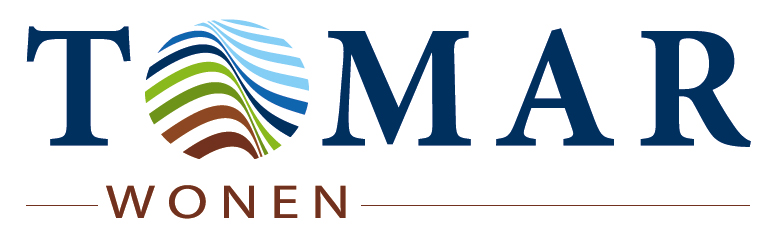 Notulen familieraad Datum:		5 oktober 2020Tijd:	 	16:00 uurLocatie: 	Teams online overlegWe hebben via teams een digitaal overleg ivm corona maatregelen.Aanwezig; Hanki van Beurden (dochter mw Joore), Isabella Arkesteijn (dochter dhr. Hak)                 Ingrid Hofstra (dochter mw Stel) Marjon Reedijk en Martijn vd Berge (notulen).         Marjon heet allen van harte welkom en opent de vergadering om 16:08 uur.Doornemen vorige notulenGeen aanvullingen en kan worden vastgesteld.Omgang Coronabeleid.De familieraad heeft de nieuwe corona regels ontvangen en hier zijn verder geen opmerkingen over. Ingrid vraagt of ze ook via de tool moet inschrijven als ze alleen even een boodschap komt brengen. Dit hoeft niet en kan via het formulier bij de voordeur.Hoe zit het met de huisarts en overige medische bezoekers? Ook deze moeten een mondmasker dragen en alle maatregelen aanhouden. Dit is ook nog een keer met de huisartsen gecommuniceerd. De huisarts is eigenlijk altijd op afspraak. Er zijn wel voorbeelden dat de huisarts onverwacht komt en zich ook niet aan de regels houdt. Hier zal extra aandacht voor zijn.ActiviteitenDe familieraad deelt het gevoel dat er onduidelijkheid is over de hoeveelheid activiteiten.Familie zou het fijn vinden als het meer zichtbaar is wanneer er een activiteit plaatsvindt. Er wordt ingegaan op de individuele gedachten en ervaringen. De familieraad willen dit gevoel vooral kenbaar maken, mede door ook de mails die ze ontvangen van overige familie. Marjon ligt toe wat er de afgelopen periode allemaal gedaan is om het aantal activiteiten meer zichtbaar te maken. Ook de komst van stagiaires en vrijwilligers draagt bij aan meer activiteit op dit vlak. Martijn legt uit dat er wekelijks aandacht is voor de zichtbaarheid van de activiteiten. Het is zoeken naar de juiste manier waardoor het onderbuikgevoel weg genomen kan worden bij familie. Marjon heeft voor stagiaires en vrijwilligers een dag schema opgesteld waarbij activiteiten met bewoners een aantal keer aan bod komen. Er gebeurt veel rondom dit onderwerp en TomarWonen werkt aan de zichtbaarheid en de juiste vorm om dit kenbaar te maken.Wat gaat er goedDe tuin wordt besproken. Er wordt uitleg gegeven over wie er hierbij betrokken zijn. Soms wordt de tuin als slordig en vervallen ervaren. Martijn legt uit over de investeringen die gedaan zijn in de tuin en de problemen die ervaren worden (dieren en onkruid). Er is aandacht vanuit het MT op de tuin.Positieve reacties over verjaardagen en feestelijkheden die mogelijk zijn gemaakt. Wat heeft aandacht nodigEtenEr wordt gesproken over het eten. Er zijn wat reacties dat het soms simpel is en soms niet zo lekker. Martijn legt de ontwikkelingen uit rondom het eten. Begin dit jaar heeft het MT de hele voedsel bestelling en organisatie naar zichzelf teruggetrokken vanuit het team. Gedurende de zomer is dit weer terecht gekomen bij twee personeelsleden. We lopen voornamelijk tegen bestel technische problemen aan en willen hier meer grip op krijgen. Er wordt echt met bewoners gepraat en gekeken naar wat zij lekker vinden. Tevens zijn we aan het kijken hoe we het samenstellen van de menu’s meer kunnen laten rouleren door het gehele team. Daarnaast legt Martijn uit dat we de afgelopen maanden ook een paar keer gewisseld zijn van leveranciers. Inmiddels zijn we weer terug bij de AH online voor de standaard bestellingen en boodschappen. Het vlees komt sinds kort van de Bredase vleeshandel en levert een flinke kwaliteit impuls op. De mensen eten meer en we krijgen veel positieve feedback tijdens het eten. We proberen de lokale markt ook meer aan te boren.SOGEr zijn gemengde reacties over de huidige SOG’er. Martijn legt de situatie over de samenwerking met de Herbergier en Groenhuizen uit. Dit traject wordt onderzocht en er zijn goede contacten met de Herbergier om dit verder de juiste richting in te zetten.Nieuwe medewerkers Deze maand nog een krappe maand. Vanaf volgende maand is de bezetting wat meer op orde. Nienke is inmiddels vertrokken en we zullen vanaf volgende maand ondersteund worden door een nieuwe collega Amber. Nieuwe bewonersVeel informatie uitgegeven, maar nog geen concrete nieuwe aanmeldingen. Financiën Wordt kort gesproken over de PGB en de verantwoording. Er is een lijst met uitgaven voor de kwaliteitsgelden en het wooninitiatief. Dit hebben de budgethouders ontvangen die een controle kregen. Er wordt gewerkt aan een meer gedetailleerde onderbouwing van de uitgaven. Dit is er nog niet op euro niveau. Rol RonaldRonald zal zich voornamelijk gaan richten op de medewerkers persoonlijk en hun krachten en drijfveren. Waar het traject met Tineke van Sleen zich richt op de tools en handvatten die medewerkers kunnen inzetten zal Ronald zich richten op de kernwaarden van TomarWonen en hoe personeel zelf hun persoonlijke invulling aan geeft.Tineke van SleenDe tweede training is geweest. Ingegaan op dementie en heeft het personeel veel handvatten en ondersteuning gegeven over de omgang met mensen met een dementie. Naar aanleiding van de tweede training is het personeel ook gestart met bewonerbesprekingen om met elkaar meer te overleggen over wat wel en niet werkt. Een goede en positieve ontwikkeling. Ontwikkeling HeerlenMartijn geeft aan dat de focus vooral ligt op de realiseerbaarheid van de financiële modellen. Familieraad geeft aan dat er een negatief onderbuikgevoel van Heerlen is. Martijn geeft aan dat er vanuit de overhead meer volume nodig is of minder financiële druk op Oudenbosch. Heerlen is daarmee een positieve ontwikkeling. Echter zouden we dat ook graag in Oudenbosch willen zien. Volgende overleg zal plaatsvinden over drie maanden. Hopelijk weer live. Marjon maakt een afspraak. Marjon dankt iedereen voor de inbreng en digitale aanwezigheid en sluit de vergadering om 17:03.